п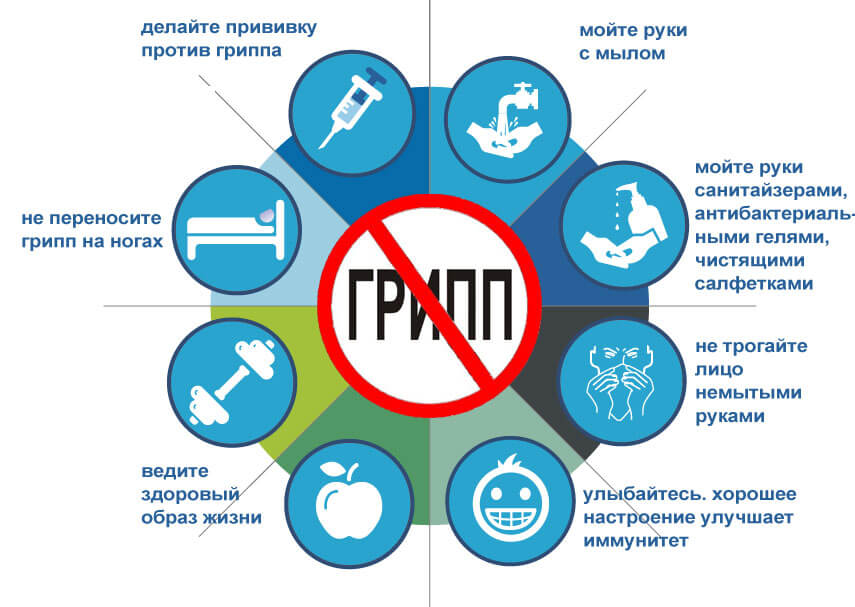 